											Gouvernement de Terre-Neuve-et-Labrador 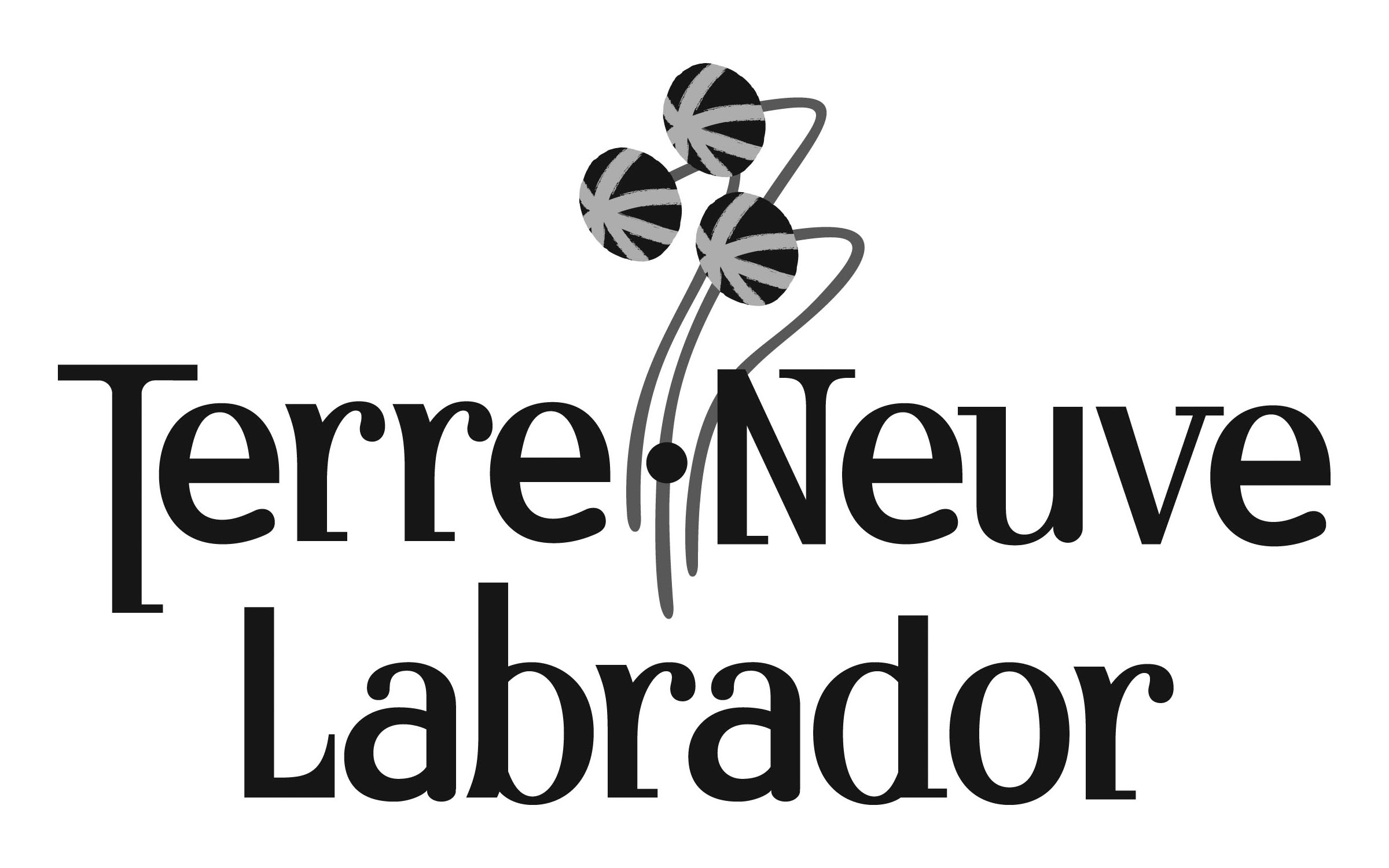 Ministère de l’Éducation et du 
Développement de la petite enfanceProfil individuel mensuel : Réunion des enseignants qui travaillent ensemble*Ne pas remplir les sections marquées d’un astérisque si l’enseignement différencié en groupe-classe est suffisant pour répondre aux besoins de l’élève au cours du prochain mois.Élève :     Niveau :    Enseignants qui travaillent ensemble :     Date :     1 Outils d’évaluation utilisés dans le mois (indiquez tous ceux qui s’appliquent) :Présence dans le mois :      Nombre d’heures d’enseignement reçu en sous-groupe, ou de participation à un groupe d’enseignement intensif le mois dernier:      2 Résultats de l’évaluation ce dernier mois :D - Domaine(s) de difficulté évalué(s)P – Domaine(s) de progrès évaluésD et P – Les deuxD    P      Conscience phonologique     Phonétique     Fluidité en lecture     Reconnaissance des mots/exactitude     Vocabulaire     Compréhension de lecture/de texte    Capacité d’écoute (langage réceptif)    Capacité à s’exprimer (langage expressif)        Comportement de lecture           Idées en expression écrite    Voix en expression écrite    Écriture cursive/en lettres moulées    Fluidité en composition          Orthographe    Choix de mots en expression écrite     Conventions (grammaire, ponctuation, structure)     Organisation de l’expression écrite    Comportements d’écriture     Autre      3 Détails de l’évaluation :3 Détails de l’évaluation :4 Enseignement à mettre en œuvre au cours du prochain mois* :Nombre d’heures d’enseignement en sous-groupe, ou de participation à un groupe d’enseignement intensif au cours du prochain mois* :      Personnel responsable* :    Chargé de classe    Enseignant en adaptation scolaire     Enseignant en francisation    Autre      5 Regroupements pour le prochain mois* :          	Enseignement en sous-groupe (en salle de classe uniquement)  	Groupe d’enseignement intensif (cochez les cadres qui s’appliquent ci-dessous)1 Outils d’évaluation utilisés dans le mois (indiquez tous ceux qui s’appliquent) :Présence dans le mois :      Nombre d’heures d’enseignement reçu en sous-groupe, ou de participation à un groupe d’enseignement intensif le mois dernier:      2 Résultats de l’évaluation ce dernier mois :D - Domaine(s) de difficulté évalué(s)P – Domaine(s) de progrès évaluésD et P – Les deuxD    P      Conscience phonologique     Phonétique     Fluidité en lecture     Reconnaissance des mots/exactitude     Vocabulaire     Compréhension de lecture/de texte    Capacité d’écoute (langage réceptif)    Capacité à s’exprimer (langage expressif)        Comportement de lecture           Idées en expression écrite    Voix en expression écrite    Écriture cursive/en lettres moulées    Fluidité en composition          Orthographe    Choix de mots en expression écrite     Conventions (grammaire, ponctuation, structure)     Organisation de l’expression écrite    Comportements d’écriture     Autre      3 Détails de l’évaluation :3 Détails de l’évaluation :4 Enseignement à mettre en œuvre au cours du prochain mois* :Nombre d’heures d’enseignement en sous-groupe, ou de participation à un groupe d’enseignement intensif au cours du prochain mois* :      Personnel responsable* :    Chargé de classe    Enseignant en adaptation scolaire     Enseignant en francisation    Autre      Leiux d’enseignement pour le prochain mois* :      Salle de classe    Retrait de la classe    Salle de classe et retrait de la classe1 Outils d’évaluation utilisés dans le mois (indiquez tous ceux qui s’appliquent) :Présence dans le mois :      Nombre d’heures d’enseignement reçu en sous-groupe, ou de participation à un groupe d’enseignement intensif le mois dernier:      2 Résultats de l’évaluation ce dernier mois :D - Domaine(s) de difficulté évalué(s)P – Domaine(s) de progrès évaluésD et P – Les deuxD    P      Conscience phonologique     Phonétique     Fluidité en lecture     Reconnaissance des mots/exactitude     Vocabulaire     Compréhension de lecture/de texte    Capacité d’écoute (langage réceptif)    Capacité à s’exprimer (langage expressif)        Comportement de lecture           Idées en expression écrite    Voix en expression écrite    Écriture cursive/en lettres moulées    Fluidité en composition          Orthographe    Choix de mots en expression écrite     Conventions (grammaire, ponctuation, structure)     Organisation de l’expression écrite    Comportements d’écriture     Autre      3 Détails de l’évaluation :3 Détails de l’évaluation :4 Enseignement à mettre en œuvre au cours du prochain mois* :Nombre d’heures d’enseignement en sous-groupe, ou de participation à un groupe d’enseignement intensif au cours du prochain mois* :      Personnel responsable* :    Chargé de classe    Enseignant en adaptation scolaire     Enseignant en francisation    Autre      Ressources à utiliser au cours du prochain mois* :      6 Remplir la section ci-dessous si l’élève a reçu un enseignement en sous-groupe ou participé à un groupe d’enseignement intensif le mois dernier. Si l’élève est nouveau dans un sous-groupe d’enseignement ou un groupe d’enseignement intensif, laisser cette section en blanc.6 Remplir la section ci-dessous si l’élève a reçu un enseignement en sous-groupe ou participé à un groupe d’enseignement intensif le mois dernier. Si l’élève est nouveau dans un sous-groupe d’enseignement ou un groupe d’enseignement intensif, laisser cette section en blanc.6 Remplir la section ci-dessous si l’élève a reçu un enseignement en sous-groupe ou participé à un groupe d’enseignement intensif le mois dernier. Si l’élève est nouveau dans un sous-groupe d’enseignement ou un groupe d’enseignement intensif, laisser cette section en blanc.6 Remplir la section ci-dessous si l’élève a reçu un enseignement en sous-groupe ou participé à un groupe d’enseignement intensif le mois dernier. Si l’élève est nouveau dans un sous-groupe d’enseignement ou un groupe d’enseignement intensif, laisser cette section en blanc.6 Remplir la section ci-dessous si l’élève a reçu un enseignement en sous-groupe ou participé à un groupe d’enseignement intensif le mois dernier. Si l’élève est nouveau dans un sous-groupe d’enseignement ou un groupe d’enseignement intensif, laisser cette section en blanc.6 Remplir la section ci-dessous si l’élève a reçu un enseignement en sous-groupe ou participé à un groupe d’enseignement intensif le mois dernier. Si l’élève est nouveau dans un sous-groupe d’enseignement ou un groupe d’enseignement intensif, laisser cette section en blanc.    Oui, le ou les domaines de difficulté évalués se sont améliorés, mais la poursuite de l’enseignement en sous-groupe ou du groupe d’enseignement intensif est recommandée, comme il est indiqué ci-dessus.  	    Oui, le ou les domaines de difficulté évalués se sont améliorés, et aucun enseignement spécialisé n’est recommandé. L’enseignement en groupe-classe suffit pour répondre aux besoins de l’élève. Il n’est plus nécessaire d’établir un profil individuel.    Oui, le ou les domaines de difficulté évalués se sont améliorés, mais la poursuite de l’enseignement en sous-groupe ou du groupe d’enseignement intensif est recommandée, comme il est indiqué ci-dessus.  	    Oui, le ou les domaines de difficulté évalués se sont améliorés, et aucun enseignement spécialisé n’est recommandé. L’enseignement en groupe-classe suffit pour répondre aux besoins de l’élève. Il n’est plus nécessaire d’établir un profil individuel.    Oui, le ou les domaines de difficulté évalués se sont améliorés, mais la poursuite de l’enseignement en sous-groupe ou du groupe d’enseignement intensif est recommandée, comme il est indiqué ci-dessus.  	    Oui, le ou les domaines de difficulté évalués se sont améliorés, et aucun enseignement spécialisé n’est recommandé. L’enseignement en groupe-classe suffit pour répondre aux besoins de l’élève. Il n’est plus nécessaire d’établir un profil individuel.    Non, le ou les domaines de difficulté évalués ne se sont pas améliorés. Les changements suivants à l’enseignement ont été apportés :     Le regroupement et les milieux demeurent les mêmes, et l’enseignement est adapté, comme il est indiqué ci-dessus.     Le regroupement, les milieux et l’enseignement sont modifiés, comme il est indiqué ci-dessus.     Non, le ou les domaines de difficulté évalués ne se sont pas améliorés. Les changements suivants à l’enseignement ont été apportés :     Le regroupement et les milieux demeurent les mêmes, et l’enseignement est adapté, comme il est indiqué ci-dessus.     Le regroupement, les milieux et l’enseignement sont modifiés, comme il est indiqué ci-dessus.     Non, le ou les domaines de difficulté évalués ne se sont pas améliorés. Les changements suivants à l’enseignement ont été apportés :     Le regroupement et les milieux demeurent les mêmes, et l’enseignement est adapté, comme il est indiqué ci-dessus.     Le regroupement, les milieux et l’enseignement sont modifiés, comme il est indiqué ci-dessus. Observations supplémentaires (facultatif) :     Observations supplémentaires (facultatif) :     Observations supplémentaires (facultatif) :     Observations supplémentaires (facultatif) :     Observations supplémentaires (facultatif) :     Observations supplémentaires (facultatif) :     